                Urząd Gminy Olszanka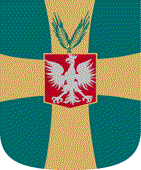                    Olszanka 16, 49-332 Olszanka                   tel. 77 412 96 82-86 / fax 77 412 96 83 / e-mail: ug@olszanka.pl__________________________________________________________________________                                                                                                                                                                                                  Olszanka, dnia 22.12.2022 r.IRiOŚ.7234.112.2.2022.JPPan/PaniSławomir BarwińskiElżbieta ZawiłaRadni Gminy OlszankaDo wiadomości:Pani Wanda GalantPrzewodnicząca RadyGminy Olszanka	W załączeniu przesyłam kserokopię odpowiedzi Starosty Powiatu Brzeskiego nr KD.7121.1.84.2022 z dnia 22 listopada 2022 r. dot. wyrażenia zgody na montaż pod istniejącym oznakowaniem pionowym B-18 „zakaz wjazdu pojazdów o rzeczywistej masie całkowitej 10 t.” tabliczki z napisem „nie dotyczy pojazdów rolniczych” na drodze powiatowej relacji Olszanka – Jankowice Wielkie.Przedmiotowa tabliczka zostanie zamontowana w styczniu 2023 r.Wójt Gminy Olszanka/-/ Aneta Rabczewska